									DIM 61-001PENGARUH  REFORMASI KEUANGAN DAERAH,TATA KELOLA PEMERINTAHAN DAN SISTEM INFORMASI KEUANGAN TERHADAP PENGELOLAAN KEUANGAN DAERAH SERTA IMPLIKASINYA PADA KINERJA  KEUANGAN PEMERINTAH DAERAH DI WILAYAH PRIANGAN TIMURTHE INFLUENCE OF FINANCIAL REFORM , GOVERNANCE AND FINANCIAL INFORMATION SYSTEM IN LOCAL GOVERMENT  FINANCIAL MANAGEMENT AND ITS IMPLICATIONS TO  FINANCIAL PERFORMANCE  IN  EAST PRIANGAN OlehATI ROSLIYATINPM. 139010011DISERTASIUntuk Memperoleh Gelar Doktor dalam Ilmu ManajemenPada Universitas PasundanDengan Wibawa Rektor Universitas PasundanProf. Dr. Ir. H. Eddy Jusuf Sp.M.Si.,M.Kom.Sesuai dengan Keputusan Senat Komisi I/Guru Besar UniversitasDipertahankan Pada TanggalDi Universitas Pasundan 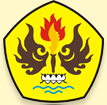 PROGRAM DOKTOR ILMU MANAJEMEN PASCASARJANA UNIVERSITAS PASUNDANBANDUNG2015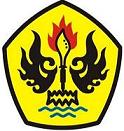 LAMPIRANKUISIONER PENELITIANTABULASI HASIL PENELITIANHASIL PENGOLAHAN SPSSKETERANGAN SURAT-SURATDOKUMENTASI KEGIATAN WAWANCARA